Р А С П И С А Н И Еповторной промежуточной аттестации с комиссией для студентов заочной формы обучения по направлению подготовки 42.03.02  «Журналистика» (уровень бакалавриата), имеющих задолженности по дисциплинам летней сессии 2021-2022 учебного года.с 19.12.2022 по 30.1212.22.2022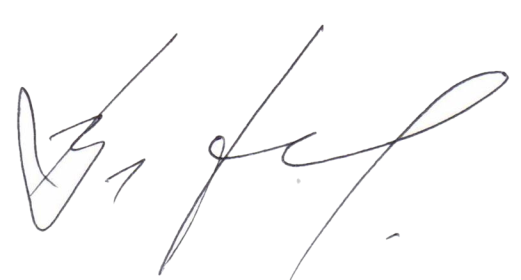 Декан факультета журналистики                                                               В.В. Тулуповнаправление : Журналистика (2 курс) (42.03.02)направление : Журналистика (2 курс) (42.03.02)направление : Журналистика (2 курс) (42.03.02)направление : Журналистика (2 курс) (42.03.02)Наименование дисциплиныФИОпреподавателяДатаВремяОсновы ТВ и РВ журналистикиэкзГааг Н.А.22.12.2217.00 ауд.105Техника медиатворчестваэкзГордеев Ю.А..27.12.2217.00 ауд.201Компьютерная верстказачСундуков А.С..23.12.2215.00 ауд.115Тематика и проблематика СМИ зачНовиков П.И.19.12 22              15.00  ауд. 201            Основы СОзачСухоруких И,А.20.12.2213.24 ауд. 106Современный русский языкэкзЗапрягаева М.Я.21.12.2215.00  ауд. 203Английский языКэкзЮмашева В.В.28.12.2215.00 ауд. 127История отечественной литературыэкзКозлова Н.Н.29.12.2213.00 204История зарубежной литературыдфзачЛысякова Ю.А.28.00.2215.00 ауд. 204Психология личности и ее саморазвитиядфзачПылаев А.А.23.12.2213.05 ауд 104направление : Журналистика (3 курс) (42.03.02)направление : Журналистика (3 курс) (42.03.02)направление : Журналистика (3 курс) (42.03.02)направление : Журналистика (3 курс) (42.03.02)Наименование дисциплиныФИОпреподавателяДатаВремяРедактирование медиатекстаэкзХорошунова И.В.27.12.2213.25 ауд 203Современные мультимедийные СМИдфзачЗолотухин А.А.26.12.2217.00 ауд.201Профессиональная этика журналистазачХомчук-Черная Т.Н.21.12.2217.00 ауд 201ФилософияэкзАвакян-Форер А.Г.30.12.2213.05 ауд 104Создание видеопродукциизачДремачев В.Г.20.12.2215.00 ауд. 206Курсовая работаоценкаруководители30.12.2215.00 Производственная практикаэкзНовиков П.И.30.01.2215.00направление : Журналистика (4 курс) (42.03.02)направление : Журналистика (4 курс) (42.03.02)направление : Журналистика (4 курс) (42.03.02)направление : Журналистика (4 курс) (42.03.02)Наименование дисциплиныФИОпреподавателяДатаВремяПолитическая и деловая журналистикаэкзЗолотухин А.А.. 26.12.22                                        17.00 ауд 201Расследовательская журналистикаэкзЗолотухин А.А.26.12.2217.00 ауд 201РиторикаэкзЗапрягаева М.А.21.12.2215.00 ауд 203Речевое воздействиезачБебчук Е.М.21.12.2215.00 ауд. 203Социология журналистикиэкзКрасова Е.М.27.12.2216.55 ауд 102История отечественной журналистикиэкзГладышева С.Н.20.12.2215.00 ауд 204История зарубежной журналистикиэкзХорольский В.В.27.01.2213.25 ауд 204Создание рекламного текстазачЩукина Л.С.Эмигрантская печатьзачГладышева С.Н.20.12.2215.00 ауд. 204Курсовая работыоценкаруководители30.12.2215.00Производственная практикаоценкаНовиков П.И.ЛогиказачТихонова И.Ю..28.12.2213.00   307/2 фипси